Comportements et stratégies : compter par bonds de l’avantComportements et stratégies : compter par bonds de l’avantComportements et stratégies : compter par bonds de l’avantComportements et stratégies : compter par bonds de l’avantL’élève entre les nombres dans la calculatrice, mais a de la difficulté à compter par bonds de 2 et de 10 et mêle ou omet des nombres dans la suite de dénombrement par bonds.« 10, 20, 40, 50, 70 »L’élève compte par bonds de 2 et de 10, mais a de la difficulté quand le nombre de départ n’est pas un multiple du nombre.« 3, 10, 20, 30, ... »L’élève compte par bonds de 2 et de 10 à partir de n’importe quel nombre donné, mais se sert de ses doigts ou d’une grille de 100.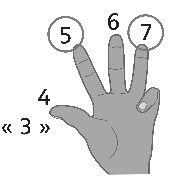 L’élève compte aisément par bonds de 2 et de 10 (p. ex., 2, 5, 10) à partir de n’importe quel nombre donné.Observations et documentationObservations et documentation